VIETNAM – Ho Chi Minh City – Thanh Da Peninsula by Saigon Water Bus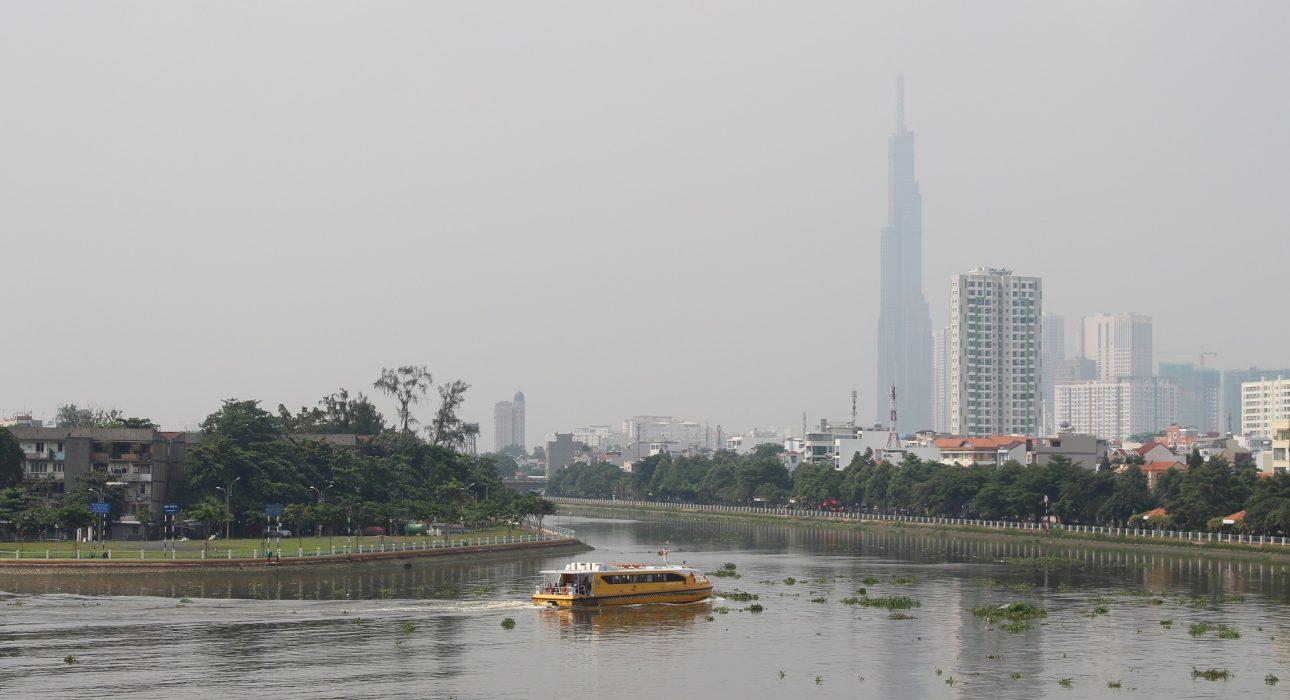 Over ViewThemeClassic, Cruise & River Cruise, Family, SustainableCountry - CityVietnam - Ho Chi Minh CityMarket segmentGroups, Thematic LeisurePrice Level$Max pax30SeasonalityAll yearArrival cityHo Chi Minh CityDeparture cityHo Chi Minh CityDescriptionThis activity gives travelers a chance to experience the “water bus” of Ho Chi Minh City and to explore Thanh Da Peninsula. The water bus is a public transportation system cruising on the Saigon River, moving from the skyscrapers of District 1 to more rural, suburban areas. Thanh Da is a quiet space in the middle of Ho Chi Minh City, comprising apartments and a slower way of life than the rest of the city. Thanh Da Island has long been famous as a place to escape the city without actually leaving it. Their mixing of both makes this activity an excellent way for travelers to discover several aspects of the town. Can be combined withThematic LeisureHo Chi Minh City – Explore District 5 In DepthHo Chi Minh City – Meet the art: The vitality of contemporary art in VietnamHo Chi Minh City – Visit the Tumultuous Capital of the SouthHo Chi Minh City – Experience Vietnamese Cuisine Cooking ClassSelling pointsA chance to experience different and unique atmospheres in the cityAn opportunity to interact with and travel like locals while using the waterbus or walking through Thanh Da marketSuitable for almost every travelerTo include in the itinerary in the morning to avoid the heat.SustainabilityLevel Of The ExcursionMedium – This activity offers tangible positive contributions to the local community, culture and/or environmentThe Impact Of This ExcursionEnvironment ImpactTransportationEconomic ImpactCommunity benefitsAdditional InformationPositive Impact:The activity uses public transportation (public boat) and has a positive economic impact on the rarely visited district of Thanh Da. Time And TransportationPhotos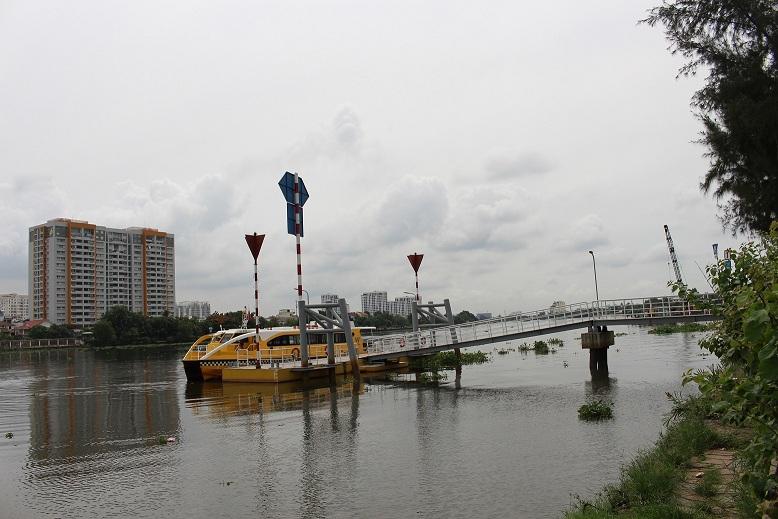 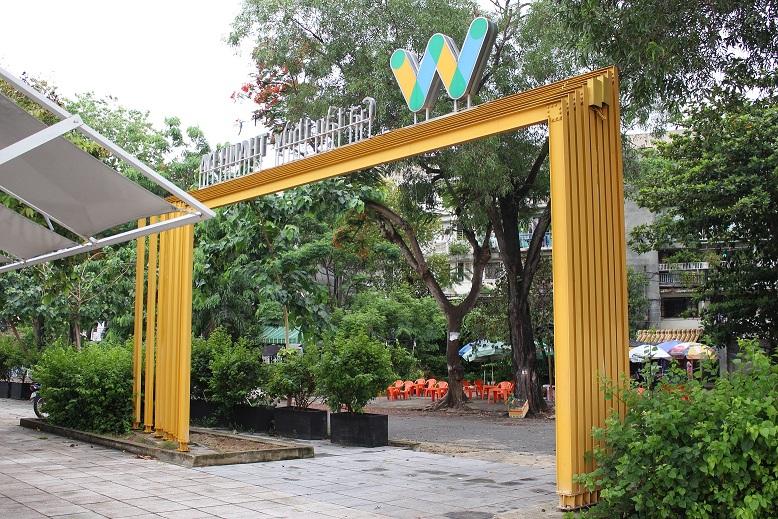 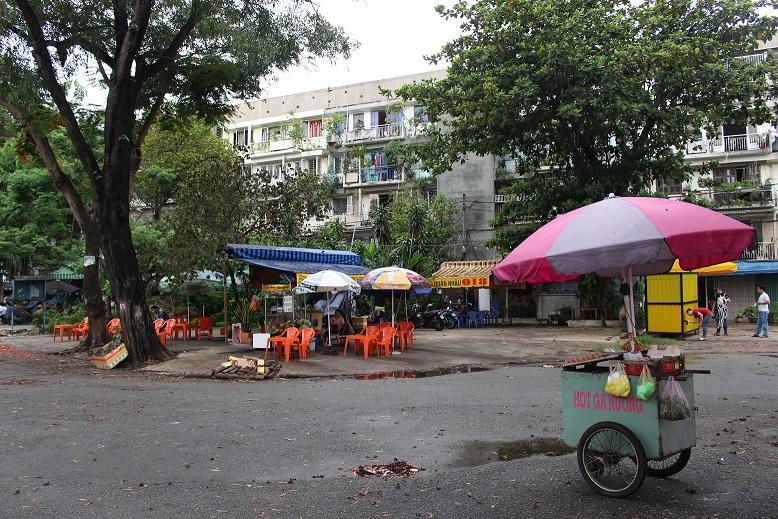 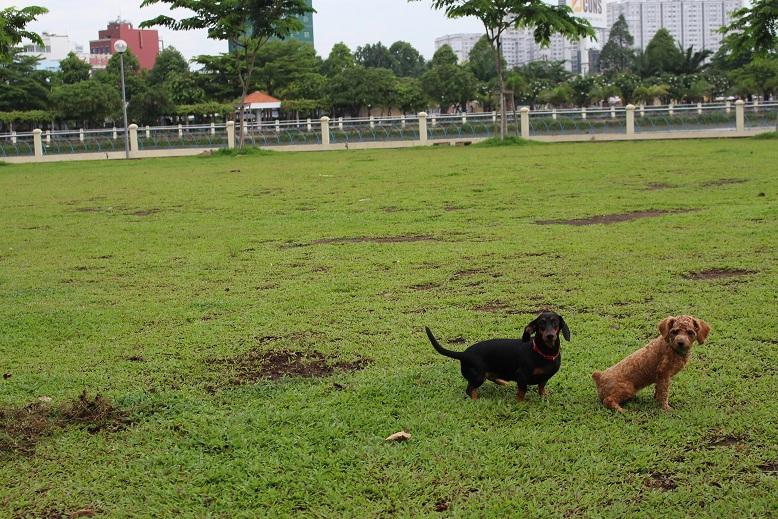 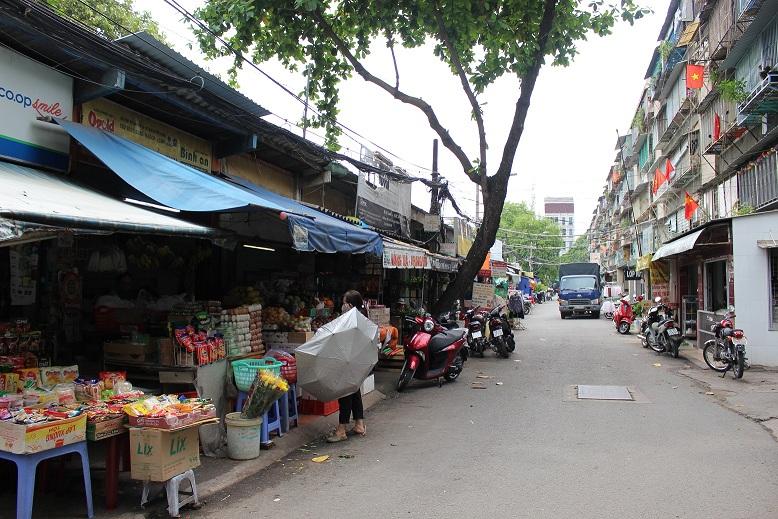 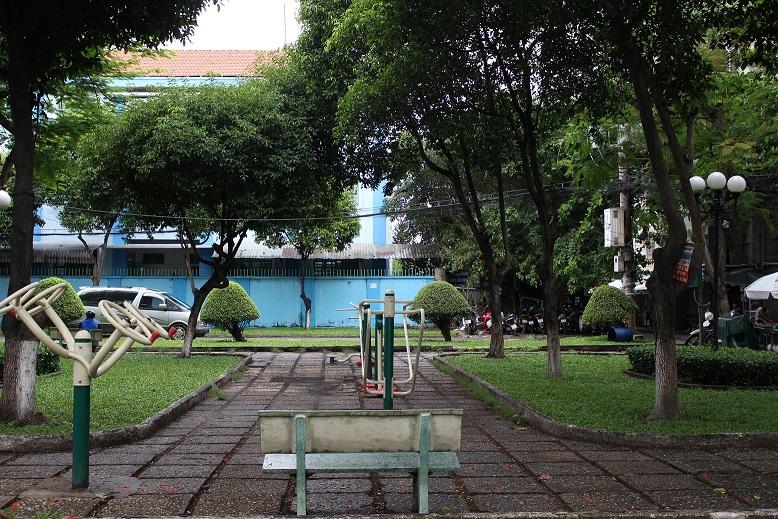 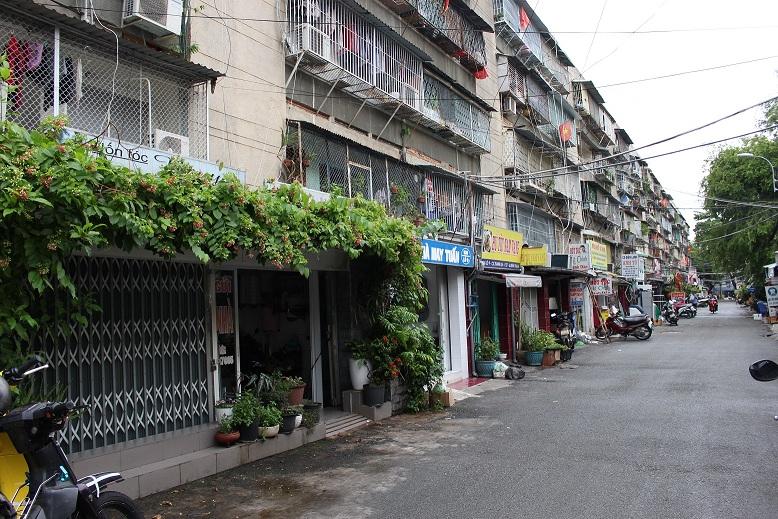 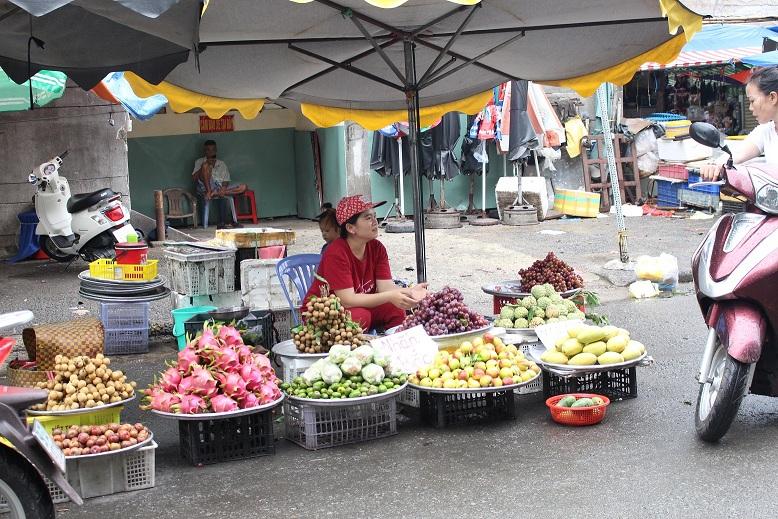 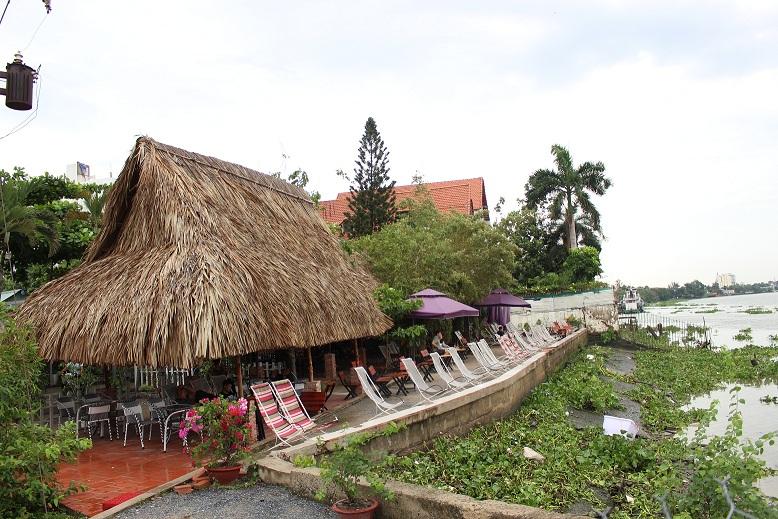 Easia Travel Head OfficeVietnam Head OfficeC/o: ATS Hotel, Suite 326 &327, 33B Pham Ngu Lao Street, Hanoi, VietnamTel: +84 24-39 33 13 62www.easia-travel.com